يار مهربان من الآن که به تحرير اين نامه پرداختم دو روز است که در خانه مستر هويت هستم در ادنبرگ.حضرت عبدالبهاءاصلی فارسی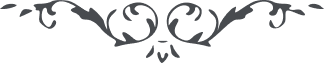 ٦٩ يار مهربان من الآن که به تحرير اين نامه پرداختم دو روز است که در خانه مستر هويت هستم در ادنبرگ**.** صحّت و سلامتم و به ياد شما مشغول دو روز بعد يعنی دهم جنيوری در لندنم ديروز در مجمع تلامذه دارالفنون حاضر شدند ملاقات شد و ديشب در تالار بزرگ اسپرانتو قريب هزار نفر حاضر بودند صحبت گشت امروز بعد از ظهر در مجمع بزرگی حاضر ميشوم شب را با حاکم و والی و چند نفر بزرگان و فردا با زنهای حقوق طلب، به خانم عليها بهاء اللّه تحيّت محترمانه برسان. 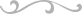 